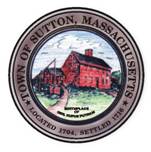       TOWN OF SUTTONBOARD OF ASSESSORS4 UXBRIDGE ROADSUTTON, MA  01590-1702  508-865-8722Meeting Minutes – February 27, 2018Present: Chairman Robert Nunnemacher	  Board Member RJ Nichols  Principal Assessor Joyce Sardagnola  Meeting called to order at 6:30 p.m.1.         Acceptance of MinutesMotion made by Chairman to accept minutes of February 20, 2018 meeting.  Unanimously approved by The Board.2.         Old & New BusinessThe Board reviewed Real Estate AbatementsThe Board discussed the upcoming revaluation3.         Decisions & Actions TakenThe Board signed forty (40) Motor Vehicle AbatementsThe Board signed Warrants for Supplementals for the Tax Collector and the AccountantThe Board assisted the public at the counter.The Board of Assessors adjourned its meeting of Tuesday, February 27, 2018 at or about 8:30 p.m. 	       Respectfully Submitted,Linda Hicks, Secretary 